Wykaz skrótów i definicjiUżyte w Regulaminie określenia oznaczają:Regulamin – niniejszy Regulamin wyboru Grantobiorców i realizacji projektu grantowego „Instalacje fotowoltaiczne na Pojezierzu Suwalsko-Augustowskim”.Projekt – projekt grantowy „Instalacje fotowoltaiczne na Pojezierzu Suwalsko-Augustowskim”, realizowany przez Lokalną Grupę Rybacką „Pojezierze Suwalsko-Augustowskie” w ramach Działania 5.1 Energetyka oparta na odnawialnych źródłach energii Regionalnego Programu Operacyjnego Województwa Podlaskiego 2014-2020.IZ RPOWP – Instytucja Zarządzająca Regionalnym Programem Operacyjnym Województwa Podlaskiego na lata 2014-2020, którą stanowi Zarząd Województwa Podlaskiego obsługiwany przez Departament Rozwoju Regionalnego.Grant – wsparcie finansowe ze środków Regionalnego Programu Operacyjnego Województwa Podlaskiego na lata 2014-2020, które w ramach projektu grantowego Beneficjent (LGR „Pojezierze Suwalsko-Augustowskie”) powierzył Grantobiorcy na realizację zadań służących osiągnięciu celów projektu.Grantodawca – Stowarzyszenie Lokalna Grupa Rybacka „Pojezierze Suwalsko-Augustowskie” udzielające grantów na realizację zadań służących osiągnięciu celów projektu grantowego przez Grantobiorców.Grantobiorca – osoba fizyczna będąca właścicielem lub współwłaścicielem nieruchomości (na której wykonana ma być mikroinstalacja OZE) położonej na terenie objętym projektem grantowym, wybrana w drodze otwartego naboru ogłoszonego przez Grantodawcę.Prosument energii odnawialnej - odbiorca końcowy wytwarzający energię elektryczną wyłącznie z odnawialnych źródeł energii na własne potrzeby w mikroinstalacji, pod warunkiem, że w przypadku odbiorcy końcowego niebędącego odbiorcą energii elektrycznej w gospodarstwie domowym, nie stanowi to przedmiotu przeważającej działalności gospodarczej określonej zgodnie z przepisami wydanymi na podstawie art. 40 ust. 2 ustawy z dnia 29 czerwca 1995 r. o statystyce publicznej (tj. Dz. U. z 2019 r. poz. 649  z późn. zm.).Mikroinstalacja OZE - instalacja odnawialnego źródła energii,  w przypadku paneli fotowoltaicznych przyłączonego do sieci elektroenergetycznej.Inwestycja - zakup i montaż mikroinstalacji OZE tj. paneli fotowoltaicznych lub kolektorów słonecznych.Odnawialne źródła energii (OZE) - odnawialne źródła energii obejmujące energię  promieniowania słonecznego.Budynek mieszkalny - budynek wolnostojący lub w zabudowie bliźniaczej, szeregowej, służący zaspokajaniu potrzeb mieszkalnych, położony na terenie objętym projektem grantowym.Budynek niemieszkalny - rozumie się przez to budynek gospodarczy, garaż wolnostojący, altana ogrodowa, budynek inwentarski, posadowiony na posesji Grnatobiorcy, na którym może być wykonana Inwestycja produkującą energię elektryczną na potrzeby Budynku mieszkalnego zgłoszonego do udziału w Projekcie.Deklaracja udziału w projekcie - oświadczenie Grantobiorcy o woli przystąpienia do udziału w Projekcie sporządzone w formie pisemnej, zawierające między innymi informacje na temat preferowanej instalacji.Umowa o powierzeniu grantu - umowa pomiędzy Grantodawcą a Grantobiorcą określająca w szczególności przedmiot umowy, zadania Grantobiorcy objęte grantem, kwotę grantu i wkładu własnego, okres realizacji umowy o powierzenie grantu, warunki przekazania i rozliczenia grantu, kwestie związane z pomocą publiczną oraz przetwarzaniem danych osobowych.Dokumenty zgłoszeniowe – komplet dokumentów określonych w § 8 ust. 4 Regulaminu.Trwałość projektu - czas, w którym Grantobiorca zobowiązany jest do utrzymywania inwestycji w niezmienionym stanie technicznym, co oznacza brak możliwości zmiany miejsca instalacji i jej przeznaczenia przez okres 5 lat od dnia zakończenia realizacji Projektu przez LGR „Pojezierze Suwalsko-Augustowskie”, tj. okresu 5 lat od daty płatności końcowej na rzecz  Grantodawcy. Grantobiorca zostanie poinformowany pisemnie lub za pośrednictwem komunikatu na stronie internetowej LGR „Pojezierze Suwalsko-Augustowskie” o dacie zakończenia okresu trwałości Projektu.Weryfikacja techniczna - wizja lokalna budynku mieszkalnego lub niemieszkalnego polegająca na sprawdzeniu możliwości montażu zgłoszonego (w ramach naboru dokumentów zgłoszeniowych) do Projektu mikroinstalacji OZE oraz w efekcie opracowaniu dokumentu – obliczenie projektowego obliczenia zapotrzebowania na energię elektryczną lub energię cieplną, a w dalszej kolejności na podstawie powyższego - dobór techniczny mocy instalacji OZE. Refundacja – zwrot Grantobiorcy faktycznie poniesionych i w całości zapłaconych wydatków kwalifikowalnych na realizację inwestycji w ramach projektu grantowego, dokonywany po spełnieniu warunków określonych w Umowie o powierzenie grantu.Wkład własny -  środki finansowe zabezpieczone przez Grantobiorcę, które zostaną przeznaczone na pokrycie wydatków kwalifikowalnych i nie zostaną Grantobiorcy przekazane w formie grantu (różnica między kwotą wydatków kwalifikowalnych a kwotą grantu) na podstawie Umowy o powierzenie grantu.Wydatki kwalifikowalne – koszty lub wydatki kwalifikujące się do refundacji, poniesione przez Grantbiorcę zgodnie z Umową o powierzenie grantu oraz w związku z realizacją inwestycji.Wydatki niekwalifikowalne – każdy wydatek lub koszt poniesiony w związku z realizacją inwestycji, który nie jest wydatkiem kwalifikowalnym.Wprowadzenie i informacje ogólne§ 1Niniejszy Regulamin określa procedury realizacji Projektu grantowego „Instalacje fotowoltaiczne na Pojezierzu Suwalsko-Augustowskim” przez Stowarzyszenie Lokalna Grupa Rybacka „Pojezierze Suwalsko-Augustowskie” w ramach Regionalnego Programu Operacyjnego Województwa Podlaskiego na lata 2014-2020, Działanie 5.1 Energetyka oparta na odnawialnych źródłach energii – Projekty grantowe.Wniosek o przyznanie dofinansowania na projekt grantowy zostanie złożony przez LGR „Pojezierze Suwalsko-Augustowskie” do IZ RPOWP.  Projekt realizowany będzie przez LGR „Pojezierze Suwalsko-Augustowskie wyłącznie w przypadku podpisania umowy o dofinansowanie Projektu ze środków Regionalnego Programu Operacyjnego Województwa Podlaskiego na lata 2014-2020.§ 2Projekt grantowy, polega na udzielaniu grantów Grantobiorcom na zakup oraz montaż Inwestycji na terenie objętym Projektem (gminy wiejskie w powiatach  augustowskim, sejneńskim i suwalskim).Celem Projektu jest poprawa jakości powietrza, w tym ograniczenie emisji CO2 poprzez zwiększenie poziomu produkcji energii ze źródeł odnawialnych.Realizacja Projektu planowana jest na lata 2020-2021 pod warunkiem, o którym mowa w § 1 ust.3.Przeznaczenie grantów§ 3Granty udzielane będą na zakup i montaż mikroinstalacji OZE na budynkach mieszkalnych i niemieszkalnych lub na gruncie na terenie gmin wiejskich w powiatach  augustowskim, sejneńskim i suwalskim w postaci instalacji fotowoltaicznej (panele fotowoltaiczne) przeznaczonej do produkcji energii elektrycznej lub kolektorów słonecznych przeznaczonych do podgrzania wody użytkowej.Granty mogą być przeznaczone wyłącznie na cele określone w deklaracji udziału  w Projekcie (załącznik nr 1 do niniejszego regulaminu) oraz w Umowie o powierzeniu grantu (załącznik nr 3 do niniejszego regulaminu).§ 4Energia elektryczna lub energia cieplna wytworzona w mikroinstalacjach OZE zainstalowanych w ramach Projektu musi być używana wyłącznie na własne potrzeby gospodarstw domowych i nie może być wykorzystywana do prowadzenia działalności rolniczej oraz działalności gospodarczej. Tylko niewykorzystana część energii elektrycznej, wyprodukowana z instalacji fotowoltaicznej może być wprowadzona do sieci elektroenergetycznej w celu jej zmagazynowania i bilansowego rozliczenia zgodnie z obowiązującymi przepisami określonymi w Ustawie z dnia 20 lutego 2015r. o odnawialnych źródłach energii.Moc instalacji fotowoltaicznej powinna być dostosowana do rocznego zapotrzebowania na energię elektryczną Grantobiorcy. Instalacja fotowoltaiczna powinna być tak dobrana, aby całkowita ilość energii elektrycznej wyprodukowanej  i odprowadzonej do sieci energetycznej przez instalację objętą grantem w rocznym okresie rozliczeniowym nie przekroczyła 120% całkowitej ilości energii elektrycznej pobranej z sieci energetycznej przez Grantobiorcę w tym samym okresie rozliczeniowym.Instalacja obowiązkowo musi być wyposażona w licznik ciepła montowany w obiegu kolektorów umożliwiający prezentację danych dotyczących wyprodukowanej /produkowanej energii. Znamionowa moc instalacji powinna być określona pomiarami w Standardowych Warunkach Pomiaru.Definicja Grantobiorcy§ 5Przez Grantobiorcę rozumie się osobę fizyczną będącą właścicielem lub współwłaścicielem nieruchomości położonej na terenie gmin wiejskich w powiatach augustowskim, sejneńskim i suwalskim  (na której wykonana ma być mikroinstalacja OZE).Grantobiorca to osoba posiadająca uregulowany stan prawny nieruchomości, na której przeprowadzona zostanie Inwestycja.Grantobiorcą nie może być podmiot wykluczony z możliwości otrzymania dofinansowania na zasadach określonych w ustawie o finansach publicznych. Miejsce i zakres realizacji inwestycji objętej grantem§ 6Miejscem realizacji inwestycji objętych grantem jest obszar gmin wiejskich w powiatach augustowskim, sejneńskim i suwalskim. Dach budynku mieszkalnego lub niemieszkalnego, na którym będą montowane panele fotowoltaiczne, nie może być pokryty eternitem (azbestem).Wysokość grantu§ 7Wysokość grantu dla Grantobiorcy na realizację przedsięwzięć, o których mowa w § 3 ust. 1 nie może przekroczyć 65% kosztów kwalifikowanych Inwestycji.Wydatki kwalifikowalne, niezbędne do realizacji celów projektu grantowego ponoszone przez Grantobiorców    to    wydatki    dotyczące    nabycia  mikroinstalacji    OZE  obejmujące wyłącznie: Zakup i montaż urządzeń produkujących energię elektryczną  z promieniowania słonecznego (instalacja fotowoltaiczna) lub energię cieplną  z promieniowania słonecznego (kolektory słoneczne). Przyłączenie instalacji fotowoltaicznej do sieci budynku lub podłączenie instalacji kolektorów słonecznych do istniejącego systemu ciepłowniczego (centralne ogrzewanie, ciepła woda użytkowa). Zakup urządzeń oraz oprogramowania służących do zdalnego monitorowania urządzeń produkujących energię z OZE. Wykonanie instalacji odgromowej dotyczącej tylko i wyłącznie zabezpieczenia instalacji fotowoltaicznej przed wyładowaniami atmosferycznymi i jego skutkami (kosztem kwalifikowalnym nie może być instalacja odgromowa całego budynku, na którym możliwy jest montaż systemu PV).Maksymalne koszty kwalifikowane: Instalacja fotowoltaiczna:  o mocy do 5kWp – maksymalnie 7 000,00 zł za 1 kWp.  o mocy powyżej 5 kWp – maksymalne 6 000,00 zł za 1 kWp. Instalacja kolektorów słonecznych: dostosowana do potrzeb 1-3 osób – maksymalnie 18 000,00 zł. dostosowana do potrzeb 4-5 osób – maksymalnie 21 000,00 zł. dostosowana do potrzeb 6 i więcej osób – maksymalnie 25 000,00 zł.Grantodawca nie określa minimalnej wartości kwoty wnioskowanego grantu.Podatek VAT stanowi koszt kwalifikowalny.Kryteria wyboru Grantobiorców§ 8Grantobiorcy      zostaną      wybrani     w     drodze     otwartego     naboru     z     zachowaniem  bezstronności i przejrzystości zastosowanych procedur w oparciu o kryteria wyboru Grantobiorców, o których mowa w § 9 Regulaminu.Nabór Grantobiorców prowadzony będzie przez Stowarzyszenie Lokalna Grupa Rybacka „Pojezierze Suwalsko-Augustowskie”Deklaracja udziału w projekcie musi być złożona przez osoby spełniające warunek określony w § 5 ust.1.Nabór Grantobiorców przeprowadzony będzie w oparciu o dokumenty zgłoszeniowe, które obejmują:Deklarację dotyczącą udziału w projekcie instalacji fotowoltaicznych i/ lub kolektorów słonecznych, stanowiącą załącznik nr 1 do Regulaminu.Ankietę dla uczestników projektu, stanowiącą załącznik nr 2 do Regulaminu.Ogłoszenia dotyczące projektu i naboru Grantobiorców zostaną zamieszczone na stronie internetowej http://www.lgr-pojezierze.eu/ .Komplet dokumentów zgłoszeniowych należy złożyć wyłącznie w wersji papierowej (oryginalnie podpisanej) w biurze LGR „Pojezierze Suwalsko-Augustowskie” w Suwałkach, przy ul. Wesołej 22 w terminie umieszczonym w ogłoszeniu o naborze. Dokumenty mogą być przesłane pocztą lub dostarczone osobiście do biura  LGR w dni robocze od poniedziałku do piątku, w godzinach pracy biura od 8.00 do 16.00. W przypadku przesłania dokumentów pocztą liczy się data wpływu dokumentów do biura LGR.Dokumenty zgłoszeniowe złożone w inny sposób niż to przewiduje regulamin lub poza terminem określonym w ogłoszeniu o naborze nie będą rozpatrywane.Grantodawca zastrzega, iż może ogłosić więcej niż jeden nabór Grantobiorców lub unieważnić nabory przeprowadzone przed złożeniem wniosku o dofinansowanie do IZ RPOWP i rozpocząć nabór po podpisaniu umowy o dofinansowanie, jeśli będzie to wynikało z wytycznych lub zaleceń IZ RPOWP.§ 9Wybór  Grantobiorców  zostanie przeprowadzony  na  podstawie wyników oceny formalnej i merytorycznej.Ocena formalna nastąpi w oparciu o poniższe kryteria:Niespełnienie przez Grantobiorcę co najmniej jednego z kryteriów formalnych skutkować będzie odrzuceniem dokumentów zgłoszeniowych, przy czym każdemu ze zgłoszonych Grantobiorców przysługuje jednokrotna możliwość poprawy i uzupełnienia złożonej dokumentacji zgłoszeniowej, w terminie 7 dni od otrzymania pisemnego wezwania od Grantodawcy.Po weryfikacji formalnej i merytorycznej dokumentów zostanie sporządzona wstępna lista potencjalnych Grantobiorców.W sytuacji, kiedy suma kosztów kwalifikowanych wynikających ze złożonych dokumentów zgłoszeniowych będzie przekraczać dostępną dla Grantodawcy alokację wynoszącą 2.000.000,00 PLN, o ujęciu na liście Grantobiorców decydować będzie data wpływu dokumentacji zgłoszeniowej.W wyniku weryfikacji dokumentacji sporządzona zostanie ostateczna lista podstawowa oraz rezerwowa potencjalnych Grantobiorców.Osoby, które nie zostaną zakwalifikowane na listę podstawową potencjalnych Grantobiorców, zostaną wpisane na listę rezerwową i wezmą udział w Projekcie w przypadku rezygnacji Grantobiorców z listy podstawowej lub ich wykluczenia z udziału w Projekcie.Aplikowanie o granty§ 10Procedura   składania   wniosków   o   udzielenie   Grantu   zostanie   przeprowadzona   po   podpisaniu   przez Grantodawcę umowy o dofinansowanie Projektu grantowego z IZ RPOWP.§ 11Procedura aplikowania o Granty składa się z poniższych etapów: Zawarcie umowy między Grantodawcą a Grantobiorcą o powierzeniu Grantu (wzór umowy stanowi załącznik nr 3 do Regulaminu). Przeprowadzenie badania rynku przez Grantobiorcę – wysłanie/przekazanie min. 3 zapytań ofertowych do potencjalnych wykonawców Inwestycji. Grantobiorca zobowiązany jest przeprowadzić badanie rynku poprzez wysłanie/przekazanie zapytania ofertowego w celu pozyskania porównania i wyboru najkorzystniejszej oferty rynkowej. Wymagane jest udokumentowanie przeprowadzonej procedury poprzez zgromadzenie i archiwizację stosownej dokumentacji (potwierdzenie wysłania minimum 3 zapytań; pisemne oferty, sporządzone pisemne oświadczenie dotyczące przeprowadzonego rozeznania rynku).Otrzymanie min. 3 ofert od potencjalnych wykonawców i wybór najkorzystniejszej (wyboru dokonuje Grantobiorca na podstawie oferty najkorzystniejszej pod względem ceny).Zawarcie przez Grantobiorcę umowy z wykonawcą.Złożenie wniosku o udzielenie grantu do Grantodawcy. Do wniosku należy obligatoryjnie dołączyć trzy oferty wraz z zapytaniami ofertowymi a także umowę z wykonawcą.Dokonanie przez Grantodawcę oceny przedłożonego wniosku o udzielenie grantu pod względem formalnym.Realizacja Inwestycji przez Grantobiorcę (120 dni kalendarzowych od podpisania umowy udzielenia grantu).Zgłoszenie przez Grantobiorcę gotowości Inwestycji do odbioru przez Inspektora nadzoru wskazanego przez Grantodawcę.Dokonanie  odbioru Inwestycji pod kątem jej prawidłowego montażu oraz spełniania parametrów minimum określonych w Regulaminie.Złożenie przez Grantobiorcę po zakończonej inwestycji oraz dokonaniu płatności na rzecz Wykonawcy wniosku o płatność wraz z wymaganymi załącznikami.Otrzymanie przez Grantobiorcę  grantu na rachunek bankowy wskazany w umowie  o powierzenie grantu niezwłocznie po weryfikacji wniosku o płatność oraz w przypadku uzyskania refundacji  projektu grantowych w ramach umowy zawartej pomiędzy Grantodawcą a IZ RPOWP.Umowa o powierzenie grantu§ 12Umowy o powierzenie grantu zawierane są po zamknięciu procedury wyboru Grantobiorców i po podpisaniu przez Grantodawcę umowy o dofinansowanie Projektu grantowego z IZ RPOWP.Umowa o powierzenie grantu obowiązuje od dnia jej zawarcia do końca okresu Trwałości projektu – okresu 5 lat od daty płatności końcowej na rzecz Grantodawcy.Umowa o powierzenie grantu zawierana jest pomiędzy Grantodawcą a Grantobiorcami, których Inwestycje zostały wybrane i mieszczą się w limicie środków dostępnych w alokacji. (wzór umowy stanowi załącznik nr 3 do niniejszej Procedury). Po zawarciu umowy o przyznaniu pomocy z IZ RPOWP, Grantodawca wzywa Grantobiorców  wybranych do dofinansowania i mieszczących się w limicie dostępnych środków do dostarczenia dokumentów wymaganych do podpisania umowy o powierzenie grantu w terminie 7 dni od dnia wezwania.W przypadku, gdy czynności, o których mowa w ust 4 nie zostały dochowane w wyznaczonym terminie, Grantodawca kieruje wezwanie do kolejnego na liście Grantobiorcy, jeżeli kwota uwolnionych środków pozwala na podpisanie umowy o powierzenie grantu.Umowa o powierzenie grantu podpisywana jest przez osoby upoważnione do reprezentowania Grantobiorcy w miejscu i terminie wskazanym przez LGR.Zaproszenia do podpisania umowy powierzenia grantu zawierają w szczególności:kwotę przyznanego dofinansowania,miejsce i termin podpisania umowy o powierzenie grantu,informację o prawie do odstąpienia od podpisania umowy o powierzeniu grantu,miejsce i termin obowiązkowego szkolenia dla Grantobiorców,informację o odmowie podpisania umowy powierzenia grantu w przypadku niestawienia się w wyznaczonym miejscu i terminie oraz niepoinformowaniu LGR o braku możliwości stawienia się na jej podpisanie.W przypadku:odmowy podpisania umowy o powierzenie grantu z powodu, o którym mowa powyżej, lubodstąpienia Grantobiorcy od podpisania umowy o powierzenie grantu, lubrozwiązania umowy o powierzenie grantu	- do podpisania umowy o powierzenie grantu zapraszany jest kolejny Grantobiorca z listy wybranych grantów, który nie został zaproszony do podpisania umowy ze względu na wyczerpanie się puli dostępnych środków.Wypłata grantów§ 13Wypłata kwoty Grantu odbywa się po zrealizowaniu przez Grantobiorcę inwestycji i podpisaniu protokołu odbioru przez Grantobiorcę i Wykonawcę oraz Inspektora nadzoru działającego w imieniu Grantodawcy.Grantobiorca zobowiązany jest złożyć wniosek o wypłatę grantu nie później niż 14 dni kalendarzowych od daty podpisania protokołu odbioru. (wzór wniosku o wypłatę grantu stanowi załącznik nr 4 do niniejszej Procedury)Warunkiem wypłaty Grantu jest dostarczenie przez Grantobiorcę wraz z wnioskiem 
o wypłatę grantu:kopii poprawnie wystawionej i zapłaconej (potwierdzenie zapłaty) faktury VAT wystawionej przez Wykonawcę (faktura VAT dołączona do Wniosku o wypłatę Grantu może obejmować jedynie koszty kwalifikowane) potwierdzającej zakup i montaż fabrycznie nowych urządzeń składających się na kompletną mikroinstalację OZE,kopii potwierdzenia zapłaty faktury (potwierdzenie przelewu, wyciąg bankowy), oryginału protokołu odbioru instalacji, podpisanego przez Grantobiorcę, Inspektora nadzoru inwestorskiego oraz Wykonawcę,kopii umowy Grantobiorcy z wykonawcą,kopii kosztorys powykonawczego,kopii podpisanego i wypełnionego wniosku o zgłoszenie przyłączenia mikroinstalacji do Operatora Systemu Dystrybucyjnego.oryginałów oświadczeń podpisanych przez Grantobiorcę w zakresie: poniesienia  wydatków  w  sposób oszczędny, tzn. niezawyżony w stosunku do  średnich cen i stawek rynkowych i spełniający wymogi uzyskiwania najlepszych efektów z danych nakładów, braku wystąpienia podwójnego dofinansowania wydatków, nie prowadzenia     działalności     gospodarczej     o prawie dysponowania nieruchomością, o niewykluczeniu z możliwości otrzymania dofinansowania, trwałości przedsięwzięcia. Grantodawca  przed  przekazaniem  środków  do  Grantobiorcy,  zweryfikuje  przedłożone  przez Grantobiorcę dokumenty pod kątem sprawdzenia: czy   produkty,   które   objęte   wsparciem   zostały   dostarczone   Grantobiorcy    a   usługi i prace budowlane zrealizowane, czy wydatki deklarowane przez Grantobiorcę zostały poniesione, czy   spełniają   one   wymogi   stawiane   przez   obowiązujące   przepisy   prawa,   wymagania   Regionalnego Programu Operacyjnego Województwa Podlaskiego 2014-2020 i warunki wsparcia. Granty przekazywane są Grantobiorcom wyłącznie w formie refundacji. Wypłata kwoty Grantu nastąpi przelewem na rachunek bankowy Grantobiorcy wskazany w umowie o powierzenie grantu po otrzymaniu przez Grantodawcę refundacji ze strony IZ RPOWP. Nie ma możliwości zmiany przeznaczenia grantu określonego w umowie o powierzenie grantu.Sposób realizacji zamówień w ramach inwestycji objętych grantami§ 14Grantobiorca   zobowiązany   jest   do   bezpośredniego   skierowania   zapytania   ofertowego   dotyczącego planowanej   do   realizacji   inwestycji   do   minimum   3   potencjalnych   wykonawców,   w   celu   pozyskania porównania i wyboru najkorzystniejszej oferty cenowej na  rynku. Wymagane jest udokumentowanie przeprowadzonej procedury poprzez zgromadzenie  i archiwizację stosownej  dokumentacji   (potwierdzenie wysłania  minimum  3 zapytań;  pisemne  oferty,  sporządzone pisemne oświadczenie dotyczące przeprowadzonego rozeznania rynku). Wyboru    najkorzystniejszej    oferty    dokonuje    Grantobiorca    na    podstawie   najkorzystniejszej oferty cenowej.Zabezpieczenie grantów§ 15Zabezpieczenie prawidłowej realizacji umowy o powierzenie grantu odbędzie się poprzez: Wprowadzenie  w  umowie  o   powierzenie  grantu   zapisów   dotyczących   zobowiązania  Grantobiorcy do  zwrotu grantu w przypadku wykorzystania go niezgodnie z celami projektu. Wprowadzenie   w  umowie  o   powierzenie   grantu   zapisów  dotyczących   obowiązku   poddania   się monitoringowi i kontroli grantów wg zasad opisanych w rozdziale XIV Regulaminu przez Grantobiorcę. Podpisanie weksla in blanco wraz z deklaracją wekslową przez Grantobiorcę (weksel podlega zwrotowi po zakończeniu okresu trwałości Projektu).Zwrot grantu§ 16Grantobiorca ma prawo wypowiedzieć Umowę z zachowaniem miesięcznego terminu wypowiedzenia z zastrzeżeniem, że w ostatnim roku okresu trwałości projektu okres wypowiedzenia umowy jest trzymiesięczny. Za pisemną zgodą obu Stron termin wypowiedzenia może ulec skróceniu przy czym skrócenie okresu wypowiedzenia nie zmienia trybu rozwiązania umowy.Grantodawca może wypowiedzieć Umowę ze skutkiem natychmiastowym, w przypadku, gdy: Wyjdą na jaw fakty i okoliczności świadczące o tym, że Grantobiorca w momencie podpisania umowy o powierzenie Grantu nie spełniał wymogów Regulaminu wyboru Grantobiorców.Grantobiorca w celu uzyskania Grantu przedstawił fałszywe lub niepełne oświadczenia lub dokumenty.Grantobiorca rozpoczął realizację przedsięwzięcia przed zawarciem Umowy o powierzenie grantu.Grantobiorca nie zrealizował przedsięwzięcia w terminie określonym w umowie o powierzenie grantu. Grantobiorca nie złożył wniosku o wypłatę Grantu w terminie wskazanym w § 13 ust 2 Regulaminu.Grantobiorca dokonał realizacji przedsięwzięcia w sposób sprzeczny z warunkami Umowy o powierzenie grantu.Grantobiorca złożył wniosek o wypłatę Grantu oraz inne dokumenty, w którym zawarł informacje nieodpowiadające stanowi faktycznemu, co zostało potwierdzone protokołem z kontroli.Grantobiorca zaprzestał realizacji przedsięwzięcia bądź realizuje go w sposób sprzeczny z postanowieniami Umowy o powierzenie grantu lub z naruszeniem prawa.Grantobiorca odmówił poddania się kontroli, utrudnia jej przeprowadzenie lub nie wykonuje zaleceń określonych w protokole pokontrolnym.Grantobiorca odmawia Grantodawcy podania informacji o ilości wyprodukowanej energii z instalacji.W przypadku rozwiązania Umowy w trybach, o których mowa w ust. 1-2, Grantobiorcy nie przysługuje odszkodowanie.W przypadku rozwiązania Umowy w trybach, o których mowa w ust 1-2, Grantobiorca zwraca otrzymany Grant.§ 17W przypadku niewywiązywania się z realizacji Umowy Grantobiorca zobowiązuje się do zwrotu Grantu na rachunek Grantodawcy w terminie 21 dni od dnia doręczenia Grantobiorcy zawiadomienia zawierającego wykaz kosztów podlegających zwrotowi.Procedurę zwrotu Grantu określa Ustawa z dnia 27 sierpnia 2009 r. o finansach publicznych (Dz. U. z 2019 r., poz. 869 j.t. z późn. zm.).Monitoring i kontrola realizacji zadań przez Grantobiorców§ 18Kontroli dokonuje Grantodawca bezpośrednio jak również poprzez delegowanie części lub całości zadań kontrolnych podmiotom zewnętrznym. Kontroli może dokonać inny uprawniony podmiot (na przykład Instytucja Zarządzająca Regionalnym Programem Operacyjnym Województwa Podlaskiego na lata 2014-2020, Krajowa Administracja Skarbowa, Komisja Europejska). Kontrole mogą być przeprowadzane na każdym etapie realizacji przedsięwzięcia oraz w okresie trwałości projektu.Grantodawca pełni funkcję kontrolną poprzez weryfikację dokumentów przedłożonych przez Grantobiorcę jak również poprzez inspekcje terenowe. Grantodawca zobowiązany jest udostępnić do wglądu protokoły pokontrolne Grantobiorcy, którego dotyczyła kontrola w siedzibie Grantodawcy.Kontrole mogą być przeprowadzane w miejscu wykonania instalacji.O wszczęciu działań kontrolnych Grantodawca informuje Grantobiorcę pisemnie na 7 dni kalendarzowych przed rozpoczęciem działań kontrolnych. W treści pisma Grantodawca wskazuje podstawowy zakres i formę kontroli.W przypadku działań kontrolnych polegających na sprawdzeniu dokumentacji Grantodawca może wezwać Grantobiorcę na piśmie lub pocztą elektroniczną do dostarczenia wskazanej dokumentacji do siedziby Grantodawcy. Po otrzymaniu wezwania Grantobiorca ma 7 dni kalendarzowych na dostarczenie wskazanych dokumentów lub złożenie wyjaśnień. W przypadku stwierdzenia uchybień Grantodawca wzywa na piśmie Grantobiorcę do ich usunięcia w wyznaczonym terminie. W przypadku nieusunięcia uchybień przez Grantobiorcę, Grantodawcy przysługuje prawo rozwiązania umowy ze skutkiem natychmiastowym. O usunięciu uchybień Grantobiorca informuje Grantodawcę na piśmie 
w terminie 3 dni od daty ich usunięcia.Nieudostępnienie wszystkich wymaganych dokumentów lub odmowa udzielenia informacji są traktowane jak utrudnianie przeprowadzenia kontroli.W przypadku utrudniania przez Grantobiorcę kontroli, Grantodawca sporządza protokół pokontrolny, w którym wskazuje zakres kontroli oraz rodzaj i zakres utrudnień, jakie zostały stwierdzone. Kopia protokołu jest dostarczana Grantobiorcy, co stanowi podstawę do rozwiązania umowy o powierzenie grantu.W przypadku powzięcia informacji o podejrzeniu powstania nieprawidłowości w realizacji Umowy lub wystąpienia innych istotnych uchybień ze strony Grantobiorcy, Grantodawca, może przeprowadzić kontrolę doraźną. Grantobiorca jest zobowiązany do przechowywania w sposób gwarantujący należyte bezpieczeństwo informacji, wszelkich danych i dokumentów związanych z realizacją Umowy o powierzenie grantu przez okres trwałości projektu.§ 19Grantobiorca zobowiązuje się do osiągnięcia, w terminie wskazanym w umowie  o powierzenie grantu, efektu rzeczowego i ekologicznego. Efektem ekologicznym będzie, w zależności od rodzaju Inwestycji: a) Szacowany roczny spadek emisji gazów cieplarnianych (tony ekwiwalentu CO2/rok); b) Liczba wybudowanych jednostek wytwarzania energii elektrycznej z OZE; c) Dodatkowa zdolność wytwarzania energii elektrycznej/cieplnej ze źródeł odnawialnych; d) Produkcja energii elektrycznej/cieplnej z nowo wybudowanych mocy wytwórczych instalacji OZE. Grantodawca zobowiązany jest do pomiaru efektu ekologicznego osiągniętego dzięki realizacji Projektu w zakresie jego mikroinstalacji OZE. Każdy potencjalny Grantobiorca zostanie poinformowany przez Grantodawcę przed podpisaniem umowy o powierzenie grantu, jaki efekt ekologiczny musi osiągnąć na podstawie dokumentów zgłoszeniowych oraz weryfikacji technicznej, o których mowa  w niniejszym regulaminie. Każdy rodzaj Inwestycji OZE będzie opomiarowany - wyposażony w liczniki energii elektrycznej lub energii cieplnej. W okresie trwałości Projektu Grantobiorca zobowiązuje się do podawania informacji o aktualnym stanie licznika na wezwanie Grantodawcy lub do umożliwienia przedstawicielowi Grantodawcy dostępu do mikroinstalacji OZE w celu sprawdzenia stanu licznika. Zastrzega się możliwość zdalnego odczytu licznika. Grantobiorca zobowiązany jest do przechowywania oryginałów dokumentów tj. faktura/rachunek, potwierdzenie zapłaty za fakturę/rachunek, protokół odbioru robót/dostaw/usług (oraz inne dokumenty potwierdzające wykonanie zadania lub jego części np. karta gwarancyjna, certyfikat, protokół złomowania/likwidacji przez cały okres trwałości projektu. Przetwarzanie danych osobowych§ 20Grantobiorca   wyraża   zgodę   na   przetwarzanie   swoich   danych   osobowych   zgodnie   z   ustawą   z   dnia 10.05.2018 r. o ochronie danych osobowych (t.j. Dz. U. z 2019 r., poz. 1781) wyłącznie dla potrzeb realizacji projektu w zakresie niezbędnym do jego prawidłowej realizacji na każdym etapie realizacji projektu zarówno przez Grantodawcę jak również IZ RPOWP.Zasady informacji i promocji Projektu§ 21Grantodawca zobowiązuje się do informowania społeczeństwa o współfinansowaniu realizacji projektu przez Unię Europejską zgodnie z wymogami rozporządzenia ogólnego, Wytycznymi w zakresie informacji i promocji programów operacyjnych polityki spójności na lata 2014 - 2020 oraz zgodnie z Księgą identyfikacji wizualnej znaku marki Fundusze Europejskie i znaków programów polityki spójności na lata 2014-2020, publikowanymi na stronie rpo.wrotapodlasia.pl.  Grantobiorca ma obowiązek umieszczenia plakietki informacyjnej na instalacji.     Wzór plakietki informacyjnej spełniającej wymogi wymienione w ust. 1 zostanie opracowany przez Grantodawcę i przekazany Grantobiorcy w momencie odbioru inwestycji przez inspektora nadzoru wskazanego przez Grantodawcę.ZałącznikiIntegralną część regulaminu stanowią następujące załączniki: Załącznik 1 - Wzór Deklaracji dotyczącej udziału w projekcie instalacji fotowoltaicznych i/lub kolektorów słonecznychZałącznik 2 - Wzór ankiety dla uczestników projektuZałącznik 3 - Wzór umowy o powierzenie grantuZałącznik 4 – Wzór wniosku o wypłatę grantuLp.KryteriumDefinicja kryteriumOpis1.Kompletność dokumentów zgłoszeniowychDokumenty zgłoszeniowe są kompletne i sporządzone w formie określonej w regulaminieKryterium zerojedynkowe.Ocena spełniania kryterium polega na przypisaniu wartości logicznych „tak” lub „nie”2.Termin złożenia dokumentów zgłoszeniowychDokumenty zgłoszeniowe zostały złożone w terminie określonym w ogłoszeniu o naborzeKryterium zerojedynkowe.Ocena spełniania kryterium polega na przypisaniu wartości logicznych „tak” lub „nie”3. Forma wniesienia dokumentów zgłoszeniowychGrantobiorca złożył kompletne dokumenty podpisane przez upoważnioną osobę/osoby w miejscu wskazanym w Regulaminie.Kryterium zerojedynkowe.Ocena spełniania kryterium polega na przypisaniu wartości logicznych „tak” lub „nie”4.Kwalifikowalność GrantobiorcyDokumenty zgłoszeniowe zostały złożone przez osobę  spełniającą definicję Grantobiorcy  w rozumieniu Regulaminu.Kryterium zerojedynkowe.Ocena spełniania kryterium polega na przypisaniu wartości logicznych „tak” lub „nie”5.Kwalifikowalność Inwestycji oraz budynkuDokumenty zgłoszeniowe dotyczą mikroinstalacji OZE określonych w Regulaminie wraz ze wszystkimi ograniczeniami i limitami określonymi w Regulaminie. Dokumenty zgłoszeniowe dotyczą rodzaju budynków określonych w Regulaminie.Kryterium zerojedynkowe.Ocena spełniania kryterium polega na przypisaniu wartości logicznych „tak” lub „nie”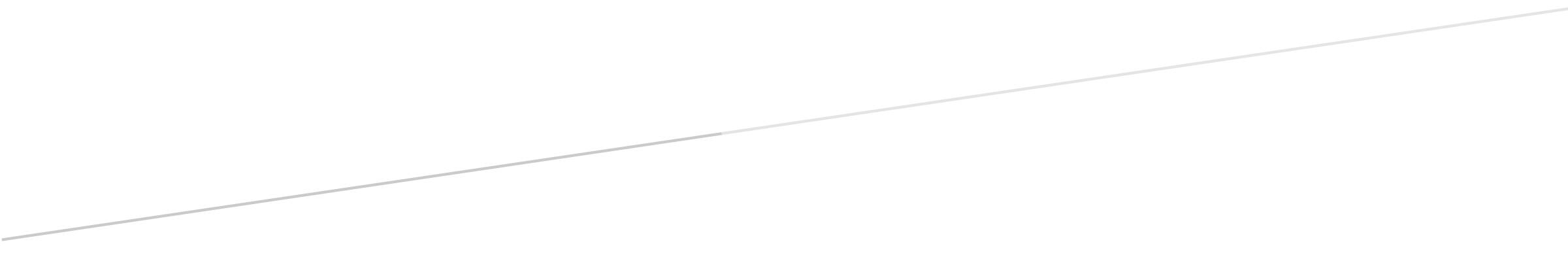 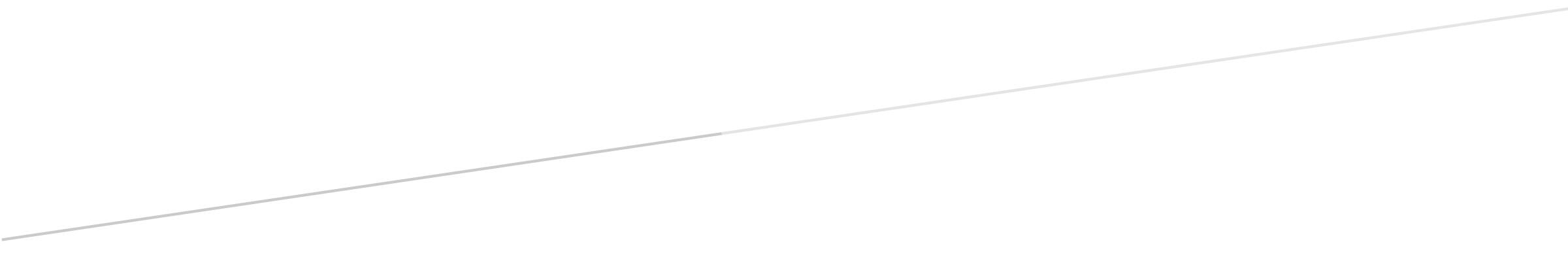 